                                                       УТВЕРЖДЕНО                                                            Приказом ГБУ АО                                                                             «СШОР им. В.А. Гладченко»                                                                            от 09.02.2016 г.   № 22КОДЕКС ЭТИКИ И СЛУЖЕБНОГО ПОВЕДЕНИЯСОТРУДНИКОВ ГБУ АО « СШОР им. В.А. Гладченко»	Данный кодекс этики и служебного поведения сотрудников спортивной школы (далее – Кодекс) разработан в соответствии с положениями Конституции Российской Федерации, Трудового кодекса Российской Федерации, Федерального закона «О противодействии коррупции», иных нормативных правовых актов Российской Федерации, а также основан на общепризнанных нравственных принципах и нормах российского общества и государства.I. Общие положения	1.Кодекс представляет собой свод общих принципов профессиональной служебной этики и основных правил служебного поведения, которыми должны руководствоваться сотрудники спортивной школы (далее – сотрудники) независимо от занимаемой ими должности.	2.Каждый сотрудник должен принимать все необходимые меры для соблюдения положений Кодекса, а каждый гражданин Российской Федерации вправе ожидать от сотрудника  поведения в отношениях с ним в соответствии с положениями Кодекса.	3.Знание и соблюдение сотрудниками положений Кодекса является одним из критериев оценки качества их профессиональной деятельности и трудовой дисциплины.II. Основные обязанности, принципы и правила служебного поведения сотрудников спортивной школы	1.В соответствии со статьей 21 Трудового кодекса Российской Федерации сотрудник обязан:-добросовестно исполнять свои трудовые обязанности, возложенные на              него трудовым договором;-соблюдать правила внутреннего трудового распорядка;-соблюдать трудовую дисциплину;-выполнять установленные нормы труда;-соблюдать требования по охране труда и обеспечению безопасности труда;-бережно относиться к имуществу работодателя (в том числе к имуществу третьих лиц, находящемуся у работодателя, если работодатель несет ответственность за сохранность этого имущества) и других сотрудников;-незамедлительно сообщить работодателю либо непосредственному руководителю о возникновении ситуации, представляющей угрозу жизни и здоровью людей, сохранности имущества работодателя (в том числе имущества третьих лиц, находящегося у работодателя, если работодатель несет ответственность за сохранность этого имущества).	2.Основные принципы служебного поведения сотрудников  являются основой поведения граждан в связи с нахождением их в трудовых отношениях со спортивной школой.	Сотрудники, сознавая ответственность перед гражданами, обществом и государством, призваны:-исходить из того, что признание, соблюдение и защита прав и свобод человека и гражданина определяют основной смысл и содержание деятельности спортивной школы;-соблюдать Конституцию Российской Федерации, законодательство Российской Федерации и Астраханской области, не допускать нарушение законов и иных нормативных правовых актов исходя из политической, экономической целесообразности либо по иным мотивам;-обеспечивать эффективную работу спортивной школы;-осуществлять свою деятельность в пределах предмета и целей деятельности спортивной школы, а также полномочий предприятий и учреждений, подведомственных исполнительным органам государственной власти Астраханской области и осуществляющих выполнение работ, оказание услуг для государственных нужд Астраханской области;-при исполнении должностных обязанностей не оказывать предпочтения каким-либо профессиональным или социальным группам и организациям, быть независимыми от влияния отдельных граждан, профессиональных или социальных групп и организаций;-исключать действия, связанные с влиянием каких-либо личных, имущественных (финансовых) и иных интересов, препятствующих добросовестному исполнению ими должностных обязанностей;-соблюдать беспристрастность, исключающую возможность влияния на их деятельность решений политических партий и общественных объединений;соблюдать нормы профессиональной этики и правила делового поведения;проявлять корректность и внимательность в обращении с гражданами и должностными лицами;-проявлять терпимость и уважение к обычаям и традициям народов России и других государств, учитывать культурные и иные особенности различных этнических, социальных групп и конфессий, способствовать межнациональному и межконфессиональному согласию;-воздерживаться от поведения, которое могло бы вызвать сомнение в добросовестном исполнении работником должностных обязанностей, а также избегать конфликтных ситуаций, способных нанести ущерб его репутации или авторитету государственного учреждения;-не использовать должностное положение для оказания влияния на деятельность государственных органов, органов местного самоуправления, организаций, должностных лиц и граждан при решении вопросов личного характера;-воздерживаться от публичных высказываний, суждений и оценок в отношении деятельности государственного учреждения, его руководителя, если это не входит в должностные обязанности сотрудника;-соблюдать установленные в государственном учреждении правила предоставления служебной информации и публичных выступлений;-уважительно относиться к деятельности представителей средств массовой информации по информированию общества о работе спортивной школы, а также оказывать содействие в получении достоверной информации в установленном порядке;-постоянно стремиться к обеспечению как можно более эффективного распоряжения ресурсами, находящимися в сфере его ответственности;-противодействовать проявлениям коррупции и предпринимать меры по ее профилактике в порядке, установленном действующим законодательством;-проявлять при исполнении должностных обязанностей честность, беспристрастность и справедливость, не допускать коррупционно опасного поведения (поведения, которое может восприниматься окружающими как обещание или предложение дачи взятки, как согласие принять взятку или как просьба о даче взятки либо как возможность совершить иное коррупционное правонарушение).	3.В целях противодействия коррупции сотруднику рекомендуется:-уведомлять работодателя, органы прокуратуры, правоохранительные органы обо всех случаях обращения к работнику каких-либо лиц в целях склонения к совершению коррупционных правонарушений;-не получать в связи с исполнением должностных обязанностей вознаграждения от физических и юридических лиц (подарки, денежное вознаграждение, ссуды, услуги материального характера, плату за развлечения, отдых, за пользование транспортом и иные вознаграждения);-принимать меры по недопущению возникновения конфликта интересов и урегулированию возникших случаев конфликта интересов, не допускать при исполнении должностных обязанностей личную заинтересованность, которая приводит или может привести к конфликту интересов, уведомлять своего непосредственного руководителя о возникшем конфликте интересов или о возможности его возникновения, как только ему станет об этом известно.	4.Сотрудник может обрабатывать и передавать служебную информацию при соблюдении действующих в спортивной школе  норм и требований, принятых в соответствии с законодательством Российской Федерации.	Сотрудник обязан принимать соответствующие меры по обеспечению безопасности и конфиденциальности информации, за несанкционированное разглашение которой он несет ответственность или (и) которая стала известна ему в связи с исполнением им должностных обязанностей.	5.Сотрудник, наделенный организационно-распорядительными полномочиями по отношению к другим сотрудникам, должен стремиться быть для них образцом профессионализма, безупречной репутации, способствовать формированию в организации либо ее подразделении благоприятного для эффективной работы морально-психологического климата.	Сотрудник, наделенный организационно-распорядительными полномочиями по отношению к другим сотрудникам, призван:-принимать меры по предупреждению коррупции, а также меры к тому, чтобы подчиненные ему сотрудники не допускали коррупционно опасного поведения, своим личным поведением подавать пример честности, беспристрастности и справедливости;-не допускать случаев принуждения сотрудников к участию в деятельности политических партий, общественных объединений и религиозных организаций;-по возможности принимать меры по предотвращению или урегулированию конфликта интересов в случае, если ему стало известно о возникновении у сотрудника личной заинтересованности, которая приводит или может привести к конфликту интересов.	Директор спортивной школы  обязан представлять сведения о доходах, расходах, об имуществе и обязательствах имущественного характер в соответствии с законодательством Российской Федерации и Астраханской области.III. Рекомендательные этические правила служебного поведения         1.В служебном поведении сотруднику необходимо исходить из конституционных положений о том, что человек, его права и свободы являются высшей ценностью, и каждый гражданин имеет право на неприкосновенность частной жизни, личную и семейную тайну, защиту чести, достоинства, своего доброго имени.         2.В служебном поведении работник воздерживается от:-любого вида высказываний и действий дискриминационного характера по признакам пола, возраста, расы, национальности, языка, гражданства, социального, имущественного или семейного положения, состояния здоровья, политических или религиозных предпочтений;-грубости, проявлений пренебрежительного тона, заносчивости, предвзятых замечаний, предъявления неправомерных, незаслуженных обвинений;-угроз, оскорбительных выражений или реплик, действий, препятствующих нормальному общению или провоцирующих противоправное поведение;принятия пищи в неустановленных для этого помещениях;-курения в здании, на территории и в непосредственной близости от территории школы;-использования мобильного телефона во время осуществления тренировочного  процесса, служебных совещаний, бесед, иного служебного общения с гражданами.        3.Сотрудники призваны способствовать своим служебным поведением
установлению в коллективе деловых взаимоотношений и конструктивного сотрудничества друг с другом.	Сотрудники должны быть вежливыми, доброжелательными, корректными, внимательными и проявлять терпимость в общении с детьми, их родителями (законными представителями), гражданами и коллегами.       4.Внешний вид сотрудников учреждения при исполнении ими должностных обязанностей должен способствовать уважительному отношению граждан к спортивной школе им. В.А. Гладченко, а также, при необходимости,  соответствовать  приверженности к развиваемым в учреждении видам спорта.IV. Ответственность за нарушение положений Кодекса	1.Нарушение сотрудником спортивной школы  положений настоящего Кодекса рассматривается на заседаниях коллегиальных органов управления, предусмотренных уставом СШОР им. В. А. Гладченко и (или) комиссиях по урегулированию споров, 	2.Соблюдение сотрудником спортивной школы  положений Кодекса может учитываться при проведении аттестации сотрудником спортивной школы  на соответствие занимаемой должности, при применении дисциплинарных взысканий в случае совершения сотрудником спортивной школы, выполняющим воспитательные функции, аморального проступка, несовместимого с продолжением данной работы, а также при поощрении сотрудником спортивной школы, добросовестно исполняющих трудовые обязанности.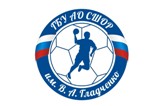 Государственное бюджетное учреждение  Астраханской области«Спортивная школа олимпийского резерваим. В.А. Гладченко»